EMPLOYMENT Research SymposiumJobs and Skills Mismatch: Job-rich Growth for Sustainable Development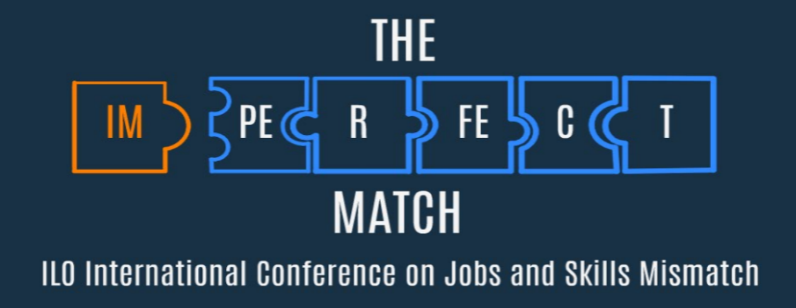 SYMPOSIUM REGISTRATION FORMPlease fill in the form electronically and return by e-mail: jobssymposium2017@ilo.org(Please note the information provided will be used on your badge and list of participants)Date: 27-28 November 2017Place: ILO Geneva, SwitzerlandParticipant’s informationFamily name: First name: Title – Prof. Dr. / Mr. Ms. Mrs.     Other: Organization: Position: Address: Postal Code:    City: Country: Telephone:    E-mail: I will participate in the evening welcome reception (Monday, 27 November 2017)Yes         No Date:           Signature:  